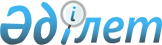 О признании утратившим силу решения акима района Шал акына № 2 от 30 января 2015 года "Об объявлении на территории района Шал акына Северо-Казахстанской области чрезвычайной ситуации природного характера"Решение акима района Шал акына Северо-Казахстанской области от 3 марта 2015 года № 03      В соответствии с пунктом 1 статьи 43-1 Закона Республики Казахстан от 24 марта 1998 года "О нормативных правовых актах", аким района Шал акына Северо-Казахстанской области РЕШИЛ: 

       1. Признать утратившим силу решение акима района Шал акына № 2 от 30 января 2015 года "Об объявлении на территории района Шал акына Северо-Казахстанской области чрезвычайной ситуации природного характера". Зарегистрировано Департаментом юстиции Северо-Казахстанской области 3 февраля 2014 года N 3096.

      2. Настоящее решение вводится в действие со дня подписания.


					© 2012. РГП на ПХВ «Институт законодательства и правовой информации Республики Казахстан» Министерства юстиции Республики Казахстан
				
      Аким района

М.Омаров
